Sales Evaluation			 		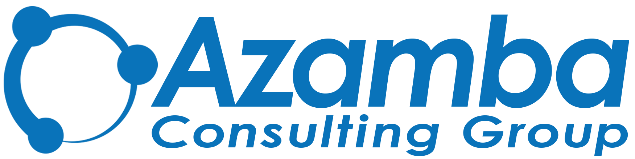 True or False: Users can change their password on the MyCRM dashboard? 	True	FalseEach user has a limit of _____________ personally created dashboards. 	20 	10 	 Unlimited 	 None The Sage CRM calendar is comprised of ____________ and ______________. 	 Communications and Activities 	 Dashboards and Appointments 	 Tasks and Appointments 	 Territories and Tasks By default, the Sage CRM calendar synchronizes _________________ with supported versions of Outlook. 	 Every minute 	 Uni-directionally 	 Bi-directionally 	 Only when told True or False: The Contacts tab in My CRM is a means by which users can indicate whether they are the account manager for a contact or not. 	True	FalseTrue or False: The Shared Documents tab in CRM is a central repository for your organizations documentation like brochures, product information, credit applications, etc. and not a place to store customer specific documentation. 	True	FalseUsers can set all of the following values within the My CRM Preferences tab, except: 	 Time zone 	 Default search screen 	 Default template 	 Change their username 	 Set their password 	 None of the above are exemptions – they’re all true True or False: Users can search for information in CRM using any combination of search criteria. 	True	FalseThe _____________ symbol in CRM is used as a wildcard when searching and changes the search logic from a ‘begins with’ to ‘contains’. 	 & 	 % 	 # 	 * 	 @ Users can _______________ and reuse searches from the ____________ screen. 	 Save, Find 	 Delete, Company Summary 	 Enable, Advanced Lookup 	 Prompt, Dashboard The following are actions that one can perform on search screen results, except: 	 Mail merge 	 Territory update 	 Create a task 	 Export to Excel 	 None are exemptions – all are true True or False: Tasks have low/normal/high priorities associated with them. 	True	FalseThe ____________ field on a company designates whether a company is a Prospect or a Customer.	 Alias 	 Style 	 Type 	 Segment 	 Value When a user creates a task, it then appears on the associated company’s __________________ and _________________ _____________. 	 Communications Tab, their My CRM calendar 	 Notes Record, their My CRM calendar 	 Communications, their My CRM Opportunity Pipeline 	 Dashboard, their user Activity Report True or False: Sales Opportunities can only be created for existing customers. Prospects need to be converted to a customer status before you can start an opportunity. 	True	FalseA quote can be associated with an Opportunity on the ____________________ tab of the Opportunity record. 	 Documents 	 Library 	 Files 	 Notes 	 Associations True or False: Quotes can only be associated with Customers. Prospects must be converted to customers before they are quoted. 	True	False A Sales __________________ describes the process and visual by which a sales person progresses a sales opportunity from inception to completion	 Pipeline 	 Pyramid 	 Linear Schema 	 Order Outlook integration happens after a supported version of Outlook has been integrated with Sage CRM via the installation of the plugin from the _________________ portion of CRM. 	 My CRM Preferences Tab 	 Administrative Customization 	 Server Level 	 Information Services True or False: When sending an email from CRM the email is filed automatically in CRM. 	True	FalseAll of the following are true about Sage CRM and Outlook Integration, except: 	When filing an email the attachments on the email are included if they are above 12KB in size 	Contacts can be pushed from the address book to CRM 	Emails are not automatically filed from Outlook to CRM 	CRM keeps a total and complete copy of the email after it is filed and not a link.